Chairman		Mortimer SellersPresident		Bill McDevitt, Esq.Vice President       	Ellen CroninSecretary		Anne M. LivingstonTreasurer      		Barbara Marinelli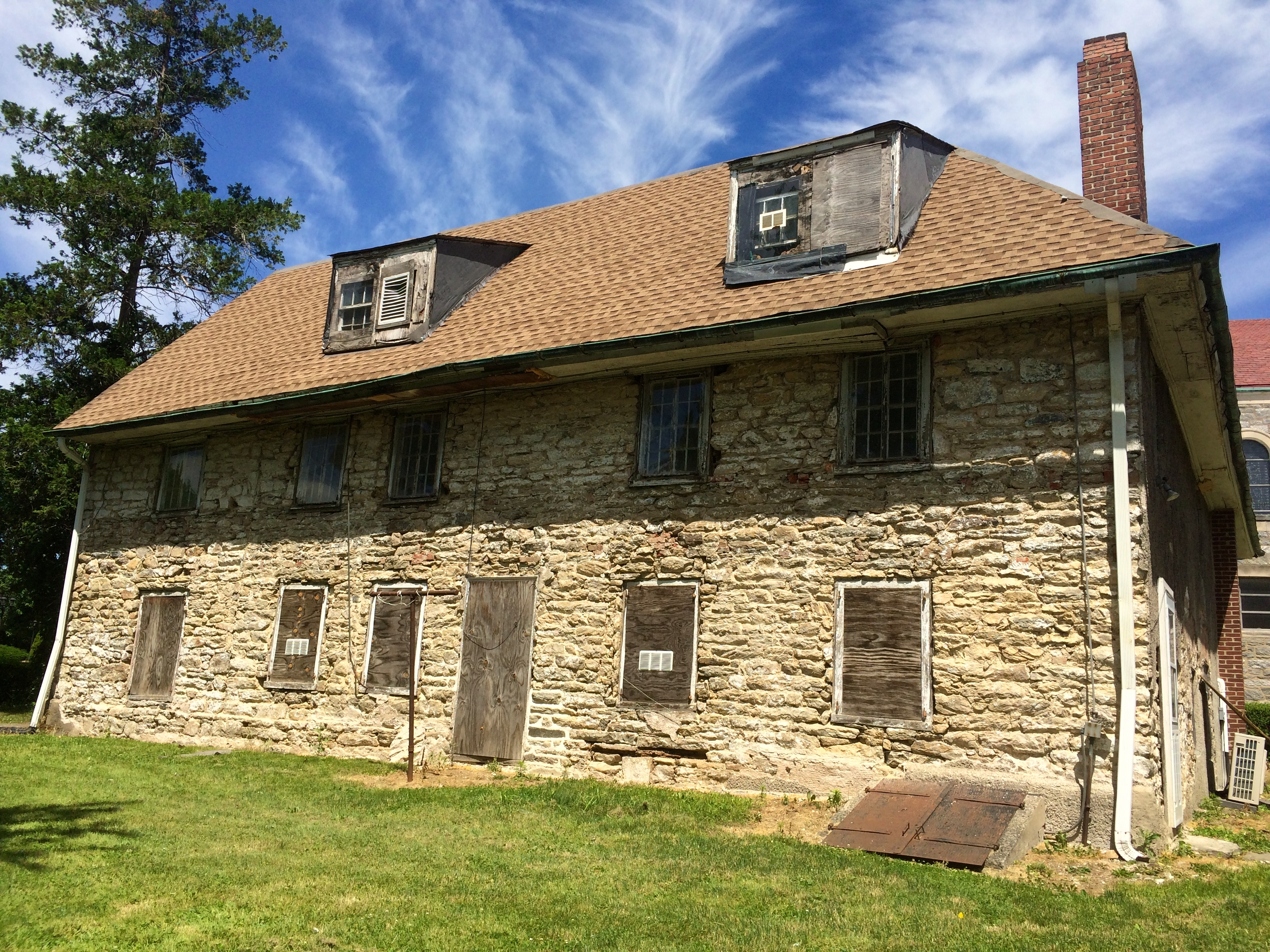 JUNE 20, 2016Dear Friends,Friends of Sellers Hall has achieved many accomplishments since last year’s letter.As you can see in the picture, we removed the stucco covering of the old fieldstone on the front wall, exposing the 330-year masonry.  This work revealed the placement of the original 1684 windows and other important features of the historic house.  Installation of a “temporary” roof has begun, as well as new flashing on the chimneys and dormers. We will soon be installing window shutters for security.  It is indeed exciting to see this work progress.  Soon, we can direct our efforts toward the interior restoration.  We’re looking forward to the opportunity of inviting you inside.The Friends and the Archdiocese of Philadelphia signed an agreement of sale to purchase Sellers Hall, which will replace the long-term lease.  We expect to go to settlement by the end of this month.  Please check our website, www.friendsofsellershall.org for later updates.The Township of Upper Darby has graciously awarded FOSH a Community Development Block Grant totaling $25,000 to help with our restoration.  We intend to put some projects out for bid pursuant to the grant’s stipulations in order to access the moneyJohn Milner, our historical architect, and his staff are preparing our application for a listing on the National Register of Historic Places.  We have recently received a draft of the application for our review.  Being listed on the National Register is an important milestone in gaining recognition and funding for more restoration.Without you, our members, we could not have had such a successful first half of 2016.  We thank you for your generous support and ask you to please consider making a special donation, in addition to your membership dues, to help FOSH move forward.The option to donate through PayPal will be available on the website by the end of June 2016. Or you can make a contribution by mailing the form below to our treasurer.Sincerely, Ellen Cronin & Jessica Rutkowski----------------------------------------------------------------------------------------------------------------------Name ________________________________________________________Address ______________________________________________________City, State, Zip________________________________________________Email _________________________________________________________Phone ________________________________________________________Tax deductible contribution $ _____________________________In addition, the yearly membership dues are as listed below:☐ Individual $30☐ Household $40☐ Organization $50☐ Donor $100☐ Patron $500 and abovePlease mail to: Barbara Marinelli, FOSH Treasurer                             9 Pilgrim Lane, Drexel Hill, PA 19026